COULEURS DU TEMPS…Vendredi 26 avril et vendredi 3 mai, les classes audiovisuelles du Lycée Kirschleger de Munster : les Secondes 1, Premières L1 et Terminales L1 ont présenté leur spectacle Couleurs Du Temps dans la salle polyvalente du Collège Hartmann, sous la direction de leurs professeurs : Marie-Josée De Almeida, Isabelle Nicole, Isabelle Fuchs et Marie-Agnès Force et avec le soutien de Mme Py, Proviseure du Lycée et de Mme Lami, son adjointe. Ce projet un peu fou qui mettait en scène 86 élèves avait pour vocation de marquer la fin des Itinéraires Insolites, belle expérimentation menée ces trois dernières années avec ces mêmes classes.Chaque classe avait écrit en français et en anglais une partie de cette pièce en 5 actes. Le dernier acte, celui de la poésie, a même été déclamé en 4 langues (français, anglais, allemand et espagnol). Le fil conducteur de ce projet était une machine à remonter le temps, telle que l’aurait imaginée H.G.Wells, et qui a été spécialement conçue et fabriquée par Lubin, un élève de 1°L.Ce spectacle d’une 1h45, bien rythmé et très varié remporta un grand succès auprès du public venu nombreux, il vint clore trois années de Parcours Insolites qui avaient su stimuler l’appétence et la curiosité des sections audiovisuelles.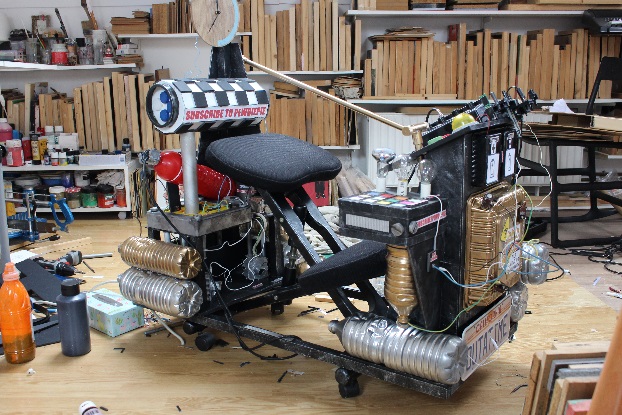 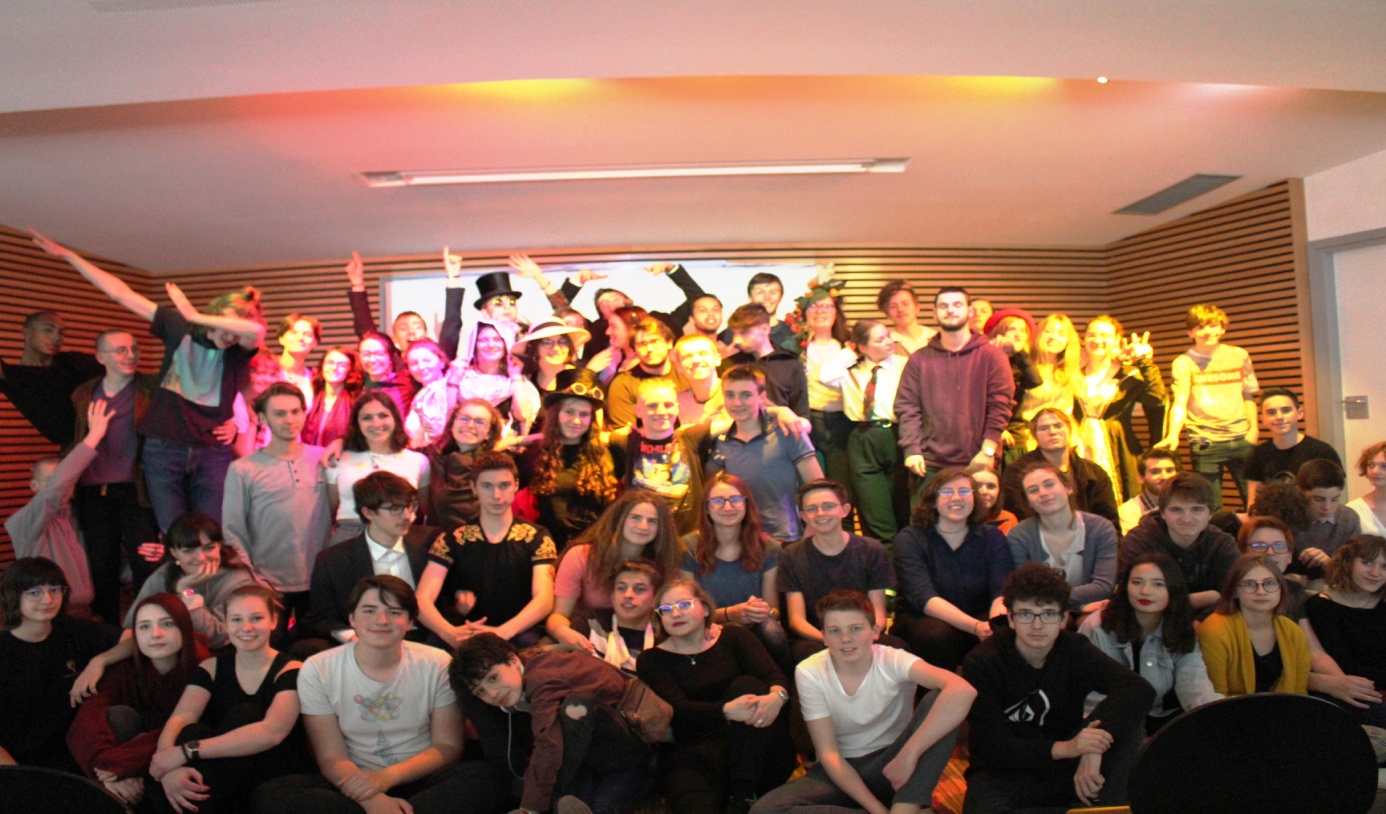 